                   DEPARTMENT OF PLANNING, ZONING & CODE ENFORCEMENT 	                                                               49 Union Street · Medford · NJ 08055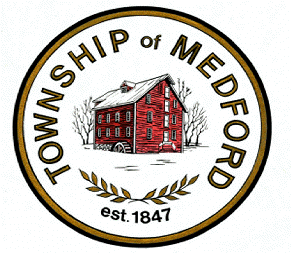 · PHONE: 609/654-2608 x315      
MEDFORD TOWNSHIP ZONING BOARD OF ADJUSTMENT WEDNESDAY, JANUARY 19, 2022 6:30 P.M.  
VIA ZOOM CONFERENCEPLEASE NOTE: This Meeting is being conducted with remote participation in accordance with guidance provided by the NJ Division of Local Government Services, Department of Community Affairs, as set forth in the Public Notice of this Meeting.
Zoom Meeting ID: 815 4714 8115 //  Passcode:493893 
6:30 PM -- REORGANIZATION MEETING
Convening of Meeting Open Public Meeting StatementSwear in new and reappointed membersFlag Salute Roll Call Executive Session (Regarding Personnel Matters-Board Professional Appointments)Nomination and Election of ChairNomination and Election of Vice-ChairAppointment of Zoning Board Secretary, Resolution #2022-1Appointment of Zoning Board Recording Secretary, Resolution #2022-2Establish 2022 Meeting Dates, Resolution #2022-3Designate Official Newspaper, Resolution #2022-4REGULAR MEETINGConvening of Meeting  Open Public Meeting StatementFlag Salute Roll Call Correspondence-Letter from Conte/Star Sprinklers to carry application to February 
                                       Request from Bonelli to continue hearing of application to February Minutes – December 15, 2021 Regular MeetingReports AgendaMedford Zoning Board of Adjustment Meeting Agenda 
January 19, 2022 
Page 2MEMORIALIZATIONS:Stephen Fox, 10 Brookwood Drive, Block 5501.02//Lot 16, ZVE-1107, 
Resolution #2022- 5 
Memorialization of Bulk Variances to construct inground pool with concrete decking totaling 1,559.78 sf requires lot coverage relief 20.6% existing, 23.4% proposed, 20% permitted. Existing driveway requires a waiver for side yard setback 10’ required 5’ existing; existing driveway requires a waiver for lot coverage 20.6% required with horseshoe driveway, proposed total lot coverage is 32.22%; existing driveway requires a waiver for corner lots minimum distance between a proposed apron and the extended curb line of the intersecting street must be a minimum of 75’, previous access on Bradford Court has a distance of 63’. Zone: RGD-2 APPLICATIONS TO BE HEARD: Brian Bonelli, 6 Carol Joy Road, Block 4801.02//Lot 3, ZVE-1105
(Continued from the December 15, 2021 meeting—will be further continued to February mtg) 
Seeking Bulk Variances for retroactive approvals for a 387sf paver patio on the rear of the dwelling that requires lot coverage relief 32.63% existing, 37.45% proposed, 30% permitted; building coverage 26.1% existing, 26.1% proposed, 20% permitted. Existing 80 sf shed requires side yard setback relief 2’ existing, 5’ required. Zone: GD 
Kathleen Rieck, 10 Woodland Avenue, Block 3803//Lot 4, ZVE-1106
Seeking Bulk Variances for retroactive approvals for screened porch side yard requires setback relief 23.73’ proposed, 30’ required; screened porch rear yard requires setback relief 38.65’ proposed, 50’ required. Zone: GD Star Sprinkler Systems, Inc., 108 Chairville Road, Block 809//Lot 4, ZVE-1108
(Will be carried to the February 16, 2022 meeting) 
Seeking d(1) Use Variance to permit storage of material, equipment and commercial vehicles associated with an irrigiation business on a residential parcel. Storage yards are not a permitted us in the Highway Management (HM) Zone District or upon preserved farmland. Zone: HMJames Jefferson, 35 Jackson Road, Block 4801.01//Lot 9, ZVE-1011 
Seeking both d(1) and d(2) Use Variances for retroactive approvals to permit expansion of nonconforming uses for two principal buildings (residential and commercial), which have been expanded, a third use and building added, and the area of the lot used for the nonconforming uses and structures has been increased, outdoor storage and operations are not permitted. A Bulk Variance is required from the minimum 15 feet side yard setback to permit a 30-feet by 20 feet oversized play set/outdoor physical fitness equipment (600 SF), 3.4 feet to the southern property line for use as part of the principal use of training facility. Bulk Variance required from the minimum building setback distance of 20 feet where no separation is provided between the training building and massage building and approximately 10 feet between the dwelling and massage therapy business shed structure. Zone: CCMedford Zoning Board of Adjustment Meeting Agenda 
January 19, 2022 
Page 3  9.  General Public 10.  Executive Session 
11.  Additional Action by Board 12.  Motion for AdjournmentBeth Portocalis, 
Zoning Board Secretary
Please be advised that this public meeting of the Medford Township Zoning Board of Adjustment will be videotaped by the municipality (for recording purposes) as authorized by the Open Public Meetings Act and the New Jersey Supreme Court Opinion in Taurus v. Borough of Pine Hill, 189 N.J. 497 (2007).  The recorded videotape of the meeting will be available for public viewing on the Medford Township website, as soon as practicable after the public meeting has conc